Brotsuppe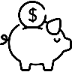 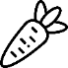 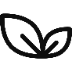 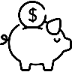 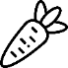 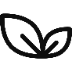 Nach einem Rezept von SwissmilkFür 25 Personen6.25lBouillon aufkochen625gtrockenes Brot, in Scheibchen geschnittenbeigeben und eine Stunde kochen lassen190gButter beigeben, Suppe von der Herdplatte nehmen13StckEigelb, verklopft beigeben, rühren.Salz, PfefferAbschmecken 315gBergkäse, geriebenSuppe in Tellern anrichten, Käse darauf verteilen. Variante: Variante: Vegan: Eiersatz verwenden, veganen Käse verwenden, Margarine statt ButterVegan: Eiersatz verwenden, veganen Käse verwenden, Margarine statt Butter